Протокол № районного  конкурса творческих работ «Скажи терроризму нет »Дата проведения:  14 марта Место проведения : СП  «Дом детского творчества»  ГБОУ СОШ №1 «ОЦ» с. Большая Глушица Члены комиссии:Орехова Оксана Михайловна – начальник СП «Дом детского творчества ГБОУ СОШ №1 «ОЦ» с. Большая Глушица; Афанасьева Ольга Владимировна – учитель русского языка и литературы ГБОУ СОШ №1 «ОЦ» с. Большая ГлушицаШвецова Анна Владимировна – преподаватель ГКУ СО «Большеглушицкий реабилитационный центр для детей и подростков с ограниченными  возможностями.Председатель комиссии:  Орехова Оксана Михайловна – начальник СП «Дом детского творчества ГБОУ СОШ №1 «ОЦ» с. Большая Глушица;Номинация: « Плакат»    ( младшая  группа 7 – 9 лет)Ситкалиева  Марьям – 8 лет, СП «Дом детского творчества» ГБОУ СОШ №1 «ОЦ» с. Большая Глушица , рук:  Н.В.ОбидинаЕрофеева Виктория – 10 лет, СП «Дом детского творчества» ГБОУ СОШ №1 «ОЦ» с. Большая Глушица , рук:  Н.В.ОбидинаЮрков Кирилл – 7 лет, ГБОУ СОШ «ОЦ» п. Фрунзенский, рук: В.А. Цапова   -  1 место Жандаров Ярослав - 7 лет, ГБОУ СОШ «ОЦ» п. Фрунзенский, рук: В.А. ЦаповаРастяпина Дарья – 9 лет, ГБОУ СОШ «ОЦ» с. Александровка – 2 место Номинация: « Плакат»    (средняя  группа 10 – 13 лет) Чебарёва Анна – 12лет, ГБОУ ООШ с. Мокша, рук: Л.А. Каргаева – 1 место Исраилова Камола – 11 лет, ГБОУ ООШ с. Мокша, рук: Л.А. Каргаева Редькин Владислав – 11 лет, ГБОУ ООШ с. Мокша, рук: Л.А. Каргаева – 2 место Сычева Ольга – 11 лет, ГБОУ СОШ «ОЦ» п. Южный, рук: А.Н. Нестерова 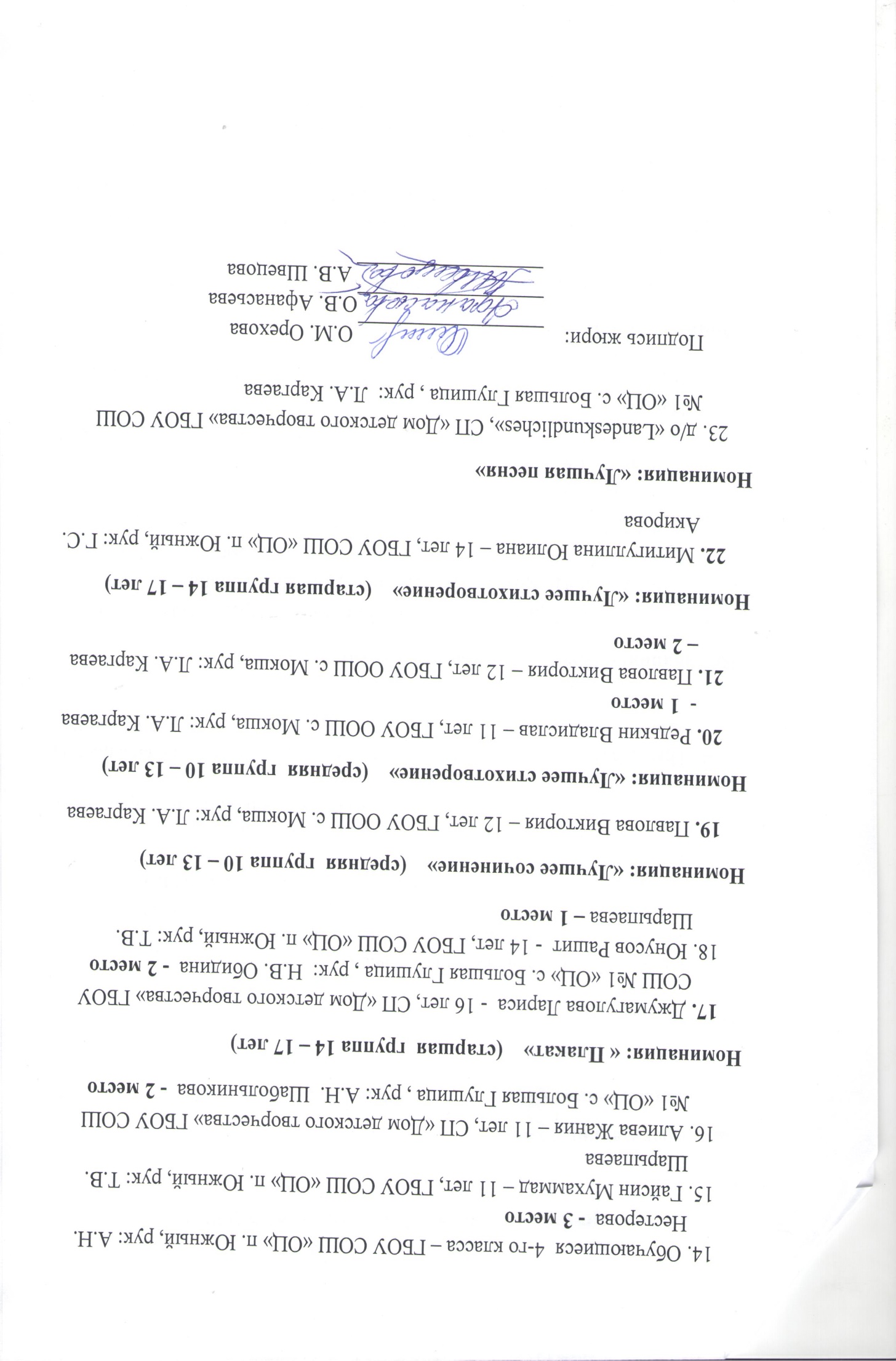 